Chvilka s básničkouTouto básničkou můžete rozpohybovat své tělíčko. 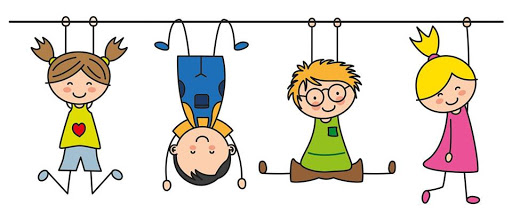 Haló, všichni vstávejte! (ruce u pusy, voláme)Jaro opět vítejte. (máváme)Celou zimu jste jen spali, (ruce pod hlavou, „spíme“)protáhněte svoje svaly. (ruce protahujeme nad hlavou)Raz a dva, a levá, pravá (pochodujeme)rozcvička je vždycky zdravá. (upažujeme)Tak už všichni vstávejte (voláme)jaro opět vítejte. (máváme).Tuto básničku se můžete naučit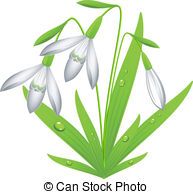 Jaro ťuká na vrátka, máme malá koťátka.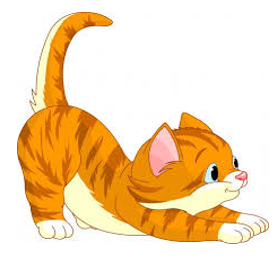 Hrají si tu tiše právě,sněženka se choulí v trávě.Na koťátka směje se,klubíčko to třese se.Že ho chybí koťátka,odkoulí ho za vrátka.